基于增加值人民币有效汇率数据月报（2017年12月）1.2017年12月，加总的基于增加值人民币有效汇率上月环比升值0.03%，上年同比贬值0.32%（图1）。同一时期，BIS人民币名义有效汇率上月环比贬值0.05%，上年同比贬值0.64%，增加值有效汇率月环比升贬值方向与BIS人民币名义有效汇率相反，但是幅度均较小；年同比贬值幅度小于BIS。其他代表性传统汇率走势如下：BIS人民币实际有效汇率上月环比升值0.25%，上年同比贬值0.99%；基于CFETS 货币篮子人民币汇率指数上月环比升值0.51%，上年同比升值0.02%；基于SDR货币篮子人民币指数上月环比升值0.84%，上年同比升值0.51%。本月主要代表性传统汇率走势存在差异，加总的基于增加值人民币有效汇率与多数传统汇率走势一致，但是幅度低于BIS和主要篮子货币。2. 分解来看，可贸易品和不可贸易品基于增加值人民币有效汇率环比均升值。可贸易品有效汇率上月升值0.01%，上年同比贬值0.67%；不可贸易品有效汇率上月升值0.00%，上年同比贬值0.65%；两者环比升值幅度基本与加总的基于增加值人民币有效汇率一致；同比贬值幅度均高于加总的基于增加值人民币有效汇率。3. 分行业来看，多数行业呈现升值。12月有23个行业的基于增加值人民币有效汇率上月环比呈现升值态势（表1），但变动幅度差异不太大，环比最大差异仅为0.34个百分点，26个行业的上年同比呈现贬值态势（表2），同比最大差异为3.97个百分点。环比升值幅度最高的三个行业为“采矿和采石业”、“石油加工、炼焦及核燃料加工业”和“农林牧渔业”，环比升值幅度最低的三个行业为“水路运输业”、“建筑业”、“教育”（均为贬值）。同比贬值幅度最大的三个行业为“建筑业”、“皮革,皮革制品和鞋业”、“教育”，同比贬值幅度最低的三个行业为“采矿和采石业”、“公共管理和国防业；强制性社会保障”、“石油加工、炼焦及核燃料加工业”（均为升值）。（完整版数据请访问：http://iwep.org.cn/iwepheer/）图 1 加总的基于增加值人民币有效汇率与主要传统有效汇率指数走势比较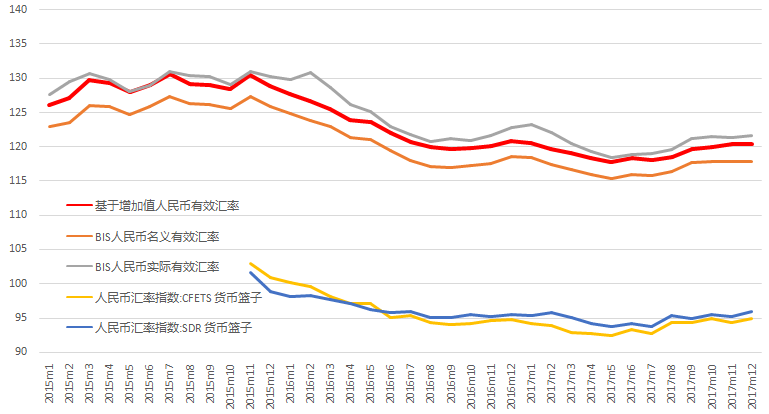 说明：上升代表升值，下降代表贬值，增加值和BIS有效汇率基期为2010年，人民币汇率指数基期为2014年。人民币汇率指数也公布基于BIS货币篮子的数据，但这里仍然采用的是BIS公布的原始数据。数据来源：IWEP-HEER数据库，CEIC图 2基于增加值人民币有效汇率：可贸易品vs不可贸易品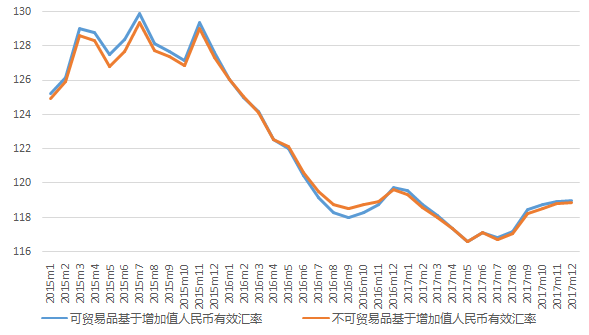 说明：上升代表升值，下降代表贬值。数据来源：IWEP-HEER数据库。表1分行业基于增加值人民币有效汇率环比变动（2017年12月）说明：绿色阴影为第一产业，黄色阴影为第二产业，白色为第三产业，下表同。数据来源：IWEP-HEER数据库，作者计算，下表同。表格2分行业基于增加值人民币有效汇率同比变动（2017年12月）行业月环比采矿和采石业0.22%石油加工、炼焦及核燃料加工业0.17%农林牧渔业0.13%食品、饮料和烟草业0.10%纸浆、纸、纸张、印刷和出版业0.09%批发贸易和经纪贸易(除了汽车和摩托车)0.07%公共管理和国防业；强制性社会保障0.07%木材、木材制品业0.06%其他制造业（含回收利用）0.04%电气和光学设备制造业0.04%电力、燃气、水的供应业0.03%金融业0.03%橡胶和塑料制品业0.03%金属和金属制品业0.02%内陆运输业0.02%航空运输业0.02%酒店和餐饮业0.02%租赁和商务服务业0.00%房地产业0.00%运输设备业0.00%化学品和化工产品制造业0.00%其他社区、社会和个人服务0.00%卫生和社会工作0.00%其他非金属矿物制品业-0.01%邮政通讯业-0.03%皮革,皮革制品和鞋业-0.04%其他支持和辅助运输业；旅行社活动-0.05%设备制造业-0.06%纺织材料和纺织制品业-0.07%零售贸易（除了汽车和摩托车）,家用商品修理-0.08%水路运输业-0.08%建筑业-0.11%教育-0.12%行业上年同比建筑业-2.81%皮革,皮革制品和鞋业-2.33%教育-1.86%设备制造业-1.64%其他支持和辅助运输业；旅行社活动-1.45%零售贸易（除了汽车和摩托车）,家用商品修理-1.25%水路运输业-1.21%运输设备业-1.19%房地产业-0.96%邮政通讯业-0.91%金属和金属制品业-0.88%其他非金属矿物制品业-0.80%其他社区、社会和个人服务-0.77%橡胶和塑料制品业-0.70%化学品和化工产品制造业-0.68%租赁和商务服务业-0.66%木材、木材制品业-0.52%卫生和社会工作-0.50%电力、燃气、水的供应业-0.45%内陆运输业-0.41%批发贸易和经纪贸易(除了汽车和摩托车)-0.35%酒店和餐饮业-0.19%电气和光学设备制造业-0.19%其他制造业（含回收利用）-0.13%纸浆、纸、纸张、印刷和出版业-0.08%金融业-0.02%纺织材料和纺织制品业0.10%食品、饮料和烟草业0.13%航空运输业0.42%农林牧渔业0.64%采矿和采石业1.13%公共管理和国防业；强制性社会保障1.16%石油加工、炼焦及核燃料加工业1.17%